Svalbard and Jan MayenSvalbard and Jan MayenSvalbard and Jan MayenJuly 2023July 2023July 2023July 2023SundayMondayTuesdayWednesdayThursdayFridaySaturday12345678910111213141516171819202122232425262728293031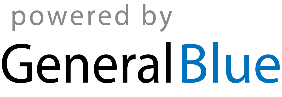 